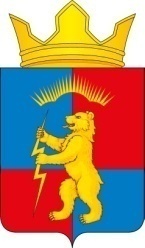 ПОСТАНОВЛЕНИЕАДМИНИСТРАЦИИ                                                                  МУНИЦИПАЛЬНОГО ОБРАЗОВАНИЯСЕЛЬСКОЕ ПОСЕЛЕНИЕ ЗАРЕЧЕНСККАНДАЛАКШСКОГО РАЙОНАОт  04.10.2021 года	№  36О признании утративших силу некоторых постановлений администрации муниципального образования сельское поселение Зареченск Кандалакшского районаВ соответствии с Федеральным законом от 06.10.2003 года № 131-ФЗ «Об общих принципах организации местного самоуправления в Российской Федерации и Уставом муниципального образования сельское поселение Зареченск Кандалакшского района, постановления  администрации от 06.07.2020 года № 40 «Об  утверждении Порядка проведения мониторинга  муниципальных нормативных правовых актов администрации муниципального образования сельское поселение Зареченск Кандалакшского района на их  соответствие федеральному и региональному законодательству», п о с т а н о в л я е т:1.Признать утратившими силу постановления администрации муниципального образования сельское поселение Зареченск Кандалакшского района:- от 30.11.2010 года № 95  «Об утверждении Порядка ведения муниципальной долговой книги муниципального образования сельское поселение Зареченск Кандалакшского района»;-  от 25.05.2011 года № 21 « Об установлении Порядка предоставления бюджетных инвестиций автономным и бюджетным учреждениям муниципального образования сельское поселение Зареченск Кандалакшского района»;-  от 02.07.2012 года № 32 «О сроках и объемах перечисления из местного бюджета муниципальным бюджетным учреждениям субсидий на выполнение муниципального задания, на иные цели»;- от 05.10.2012 года № 62 «Об утверждении Порядка восстановления кассовых расходов муниципальных бюджетных (автономных) учреждений, произведенных с лицевых счетов, предназначенных для учета операций со средствами бюджетных (автономных) учреждений  с кодом 20(30), источником финансового обеспечения которых должны  являться субсидии, полученные муниципальными бюджетными (автономными) учреждениями в соответствии  с абзацем вторым пункта 1 статьи 78.1 Бюджетного кодекса Российской Федерации»;- от 12.09.2018 года № 50 «Об утверждении Порядка осуществления внутреннего муниципального финансового контроля в сфере закупок товаров, работ, услуг для обеспечения муниципальных нужд»;	2.Настоящее постановление разместить на официальном сайте администрации сельского поселения Зареченск Кандалакшского района.3.Контроль за исполнением настоящего постановления оставляю за собой.И.о.главы  администрации                                              И. С.Авдеев